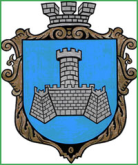 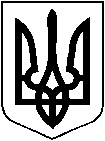 УКРАЇНАХМІЛЬНИЦЬКА МІСЬКА РАДАВІННИЦЬКОЇ ОБЛАСТІ               Виконавчий комітетР І Ш Е Н Н Я                        05 березня 2024 р.                                                                              №160Про місцеву автоматизовану систему централізованого оповіщення      Відповідно до п.п.6-7 п. 2 ст.19, ст.30 Кодексу цивільного захисту України, Положення про організацію оповіщення про загрозу виникнення або виникнення надзвичайних ситуацій та зв'язку у сфері цивільного захисту, затвердженого постановою Кабінету Міністрів України від 27 вересня 2017 року №733, пункту 5 Плану заходів щодо реалізації Концепції розвитку та технічної модернізації системи централізованого оповіщення про загрозу виникнення або виникнення надзвичайних ситуацій, затвердженого розпорядженням Кабінету Міністрів України від 11 липня 2018 року №448-р,    з метою забезпечення оповіщення про загрозу і виникнення надзвичайних ситуацій органів управління та сил цивільного захисту, суб'єктів господарювання і населення, керуючись ст.ст. 28, 361, 59 Закону України «Про місцеве самоврядування в Україні», виконавчий комітет Хмільницької міської радиВИРІШИВ:      1. Затвердити Положення про місцеву автоматизовану систему централізованого оповіщення Хмільницької міської територіальної громади (далі - Положення), що додається.      2. Керівникам підприємств, установ, організацій, усіх форм власності на території Хмільницької міської територіальної громади забезпечити функціонування відповідних складових місцевої автоматизованої системи централізованого оповіщення.      3. Координацію роботи та узагальнення інформації щодо виконання  цього рішення покласти на відділ цивільного захисту, оборонної роботи та взаємодії з правоохоронними органами Хмільницької міської ради (Валерій КОЛОМІЙЧУК).      4. Контроль за виконанням цього рішення покласти на заступника міського голови з питань діяльності виконавчих органів міської ради  Сергія РЕДЧИКА.            Міський голова    		       	         Микола ЮРЧИШИНДодатокдо рішення виконавчого комітетуХмільницької міської радивід 05 березня 2024 р. №160ПОЛОЖЕННЯ про  місцеву автоматизовану систему централізованого оповіщення на території  Хмільницької міської територіальної громадиІ. Загальні положення.   1. Положення про місцеву автоматизовану систему централізованого оповіщення на території Хмільницької міської територіальної громади (далі - Положення) визначає основні завдання, порядок створення, склад, організацію управління та функціонування місцевої автоматизованої системи централізованого оповіщення (далі - МАСЦО).   2. Організація управління та функціонування МАСЦО здійснюється на підставі Конституції України, Кодексу цивільного захисту України, законів України, актів Президента України та Кабінету Міністрів України, нормативно-правових актів центрального органу виконавчої влади, який забезпечує формування та реалізує державну політику у сфері цивільного захисту, розпоряджень керівника територіальної підсистеми єдиної держаної системи цивільного захисту області, керівника Хмільницької міської субланки Хмільницької районної ланки Вінницької територіальної підсистеми єдиної державної системи цивільного захисту та цього Положення.   3. У цьому Положенні вживаються терміни у значенні, наведеному у Кодексі цивільного захисту України, Положенні про організацію оповіщення про загрозу виникнення або виникнення надзвичайних ситуацій та зв'язку у сфері цивільного захисту, затвердженому постановою Кабінету Міністрів України від 27.09.2017 року № 733.    4. Дія цього Положення поширюється на територіальні органи центральних органів виконавчої влади, місцеві органи виконавчої влади, органи місцевого самоврядування, операторів телекомунікацій, телерадіокомпанії, а також підприємства, установи, організації незалежно від форм власності, які знаходяться на території Хмільницької міської територіальної громади.    5. МАСЦО є комплексом організаційно-технічних заходів, апаратури і технічних засобів оповіщення, апаратури, засобів та каналів зв'язку, мереж радіомовлення і телебачення, інформаційних систем підприємств, установ та організацій, призначених для своєчасного доведення сигналів та інформації про виникнення надзвичайних ситуацій до органів управління та сил цивільного захисту  Хмільницької міської субланки Хмільницької районної  ланки Вінницької територіальної підсистеми єдиної державної системи цивільного захисту (далі - субланка ТП ЄДСЦЗ) та населення громади.    6. МАСЦО створюється на базі структурного підрозділу з питань цивільного захисту Хмільницької міської ради (далі - СП ЦЗ), який здійснює керівництво нею при виконанні завдань відповідно до цього Положення та організовує утримання, реконструкцію і забезпечення постійної готовності до дій за призначенням.    7. Основними завданнями МАСЦО є:    прийом сигналів, команд, розпоряджень та повідомлень про загрозу виникнення або виникнення надзвичайних ситуацій від обласної територіальної автоматизованій системі централізованого оповіщення (далі - ТАСЦО) та доведення їх до керівництва органів управління та сил цивільного захисту Хмільницької міської субланки Хмільницької районної ланки ТП ЄДСЦЗ;    оповіщення членів міської комісії з питань техногенно-екологічної безпеки і надзвичайних ситуацій, районної комісії з питань евакуації, осіб керівного складу і чергових диспетчерських служб,   спеціалізованих служб цивільного захисту місцевого рівня, територіальних формувань місцевого підпорядкування;     оповіщення  керівників виконавчих органів Хмільницької міської ради;    оповіщення населення про загрозу виникнення або виникнення надзвичайної ситуації через:     - сигнально-гучномовні пристрої, у тому числі встановлені на транспортних засобах, що залучаються для оповіщення;     - технічні засоби оповіщення (електронні або електромеханічні сирени);     - електронні інформаційні табло;     - об'єктові, локальні системи оповіщення об'єктів підвищеної небезпеки;     - об'єктові системи оповіщення місць з масовим перебуванням людей;     - проводову та ефірну мережі ПАТ «Національна суспільна телерадіокомпанія України»;     - радіохвилі та телеканали державних, публічних телерадіокомпаній, комунальні, громадські та інші телерадіоорганізації незалежно від форм власності;     - операторів телекомунікацій із залученням телекомунікаційних мереж загального користування (телефонний зв'язок, текстові повідомлення);     - Інтернет - ресурси (сайти, соціальні мережі).    8. Для організації виконання основних завдань МАСЦО структурним підрозділом цивільного захисту Хмільницької міської ради відпрацьовується схема оповіщення, з пояснювальною запискою, яку затверджує  міський голова, підписує керівник структурного підрозділу цивільного захисту Хмільницької міської ради.II. Склад МАСЦО.   1. До складу  МАСЦО входять:       апаратура та мережі прийому сигналів та інформації від ТАСЦО;       система автоматизованого виклику;      місцева автоматизована система централізованого оповіщення (далі - МАСЦО);      система напрацьованих алгоритмів залучення об'єктових, локальних систем оповіщення об'єктів підвищеної небезпеки, об'єктових системи оповіщення місць з масовим перебуванням людей; електронних засобів масової інформації, Інтернет - ресурсів (сайтів, соціальних мереж), які є найбільш популярними на території громади.    2. Апаратура та мережі прийому сигналів та інформації від ТАСЦО забезпечує чергування у визначених мережах та каналах з відповідними видами і режимами роботи.    3. Система автоматизованого виклику забезпечує інформування (виклик) осіб керівного складу органів управління та сил цивільного захисту Хмільницької міської субланки Хмільницької районної ланки ТП ЄДСЦЗ, членів міської комісії з питань техногенно-екологічної безпеки та надзвичайних ситуацій,  міської комісії з питань евакуації, осіб керівного складу і чергових служб територіальних спеціалізованих служб цивільного захисту, територіальних формувань місцевого підпорядкування  Хмільницької міської субланки Хмільницької районної ланки ТП ЄДСЦЗ. Система автоматизованого виклику забезпечує передачу необхідної інформації у вигляді мовних або текстових повідомлень.    4. МАСЦО - це програмно-технічний комплекс, призначений для оповіщення осіб керівного складу і чергових комунальних служб швидкого реагування району, органів управління та сил цивільного захисту Хмільницької міської субланки Хмільницької районної ланки ТП ЄДСЦЗ та населення громади, який забезпечує:    здійснення автоматизованої реалізації алгоритмів оповіщення осіб керівного складу і чергових комунальних служб швидкого реагування району, органів управління та сил цивільного захисту Хмільницької міської субланки Хмільницької районної ланки ТП ЄДСЦЗ;    здійснення автоматизованого керування:    -  включення електромеханічних та електронних сирен;    - автоматизоване переривання трансляції програм мовлення ПАТ «Національна суспільна телерадіокомпанія України», державних і публічних телерадіокомпаній, комунальних, громадських та інших телерадіоорганізацій незалежно від форм власності, які охоплюють  територію Хмільницької міської територіальної громади, для оповіщення населення;     - автоматизоване включення сигнально-гучномовних пристроїв та електронних інформаційних табло об'єктів та місць з масовим перебуванням людей;     - автоматизований запуск локальних та об'єктових систем оповіщення.    5. Система напрацьованих алгоритмів залучення електронних засобів масової інформації, трансляція яких охоплює територію  Хмільницької міської територіальної громади та Інтернет-ресурсів (сайтів, соціальних мереж), які є найбільш популярними по території громади, дає можливість здійснювати оповіщення населення безпосередньо з радіотрансляційних вузлів, апаратних телерадіоорганізацій та через адміністраторів Інтернет-ресурсів (сайтів, соціальних мереж) відповідно до спільних інструкцій. Ці алгоритми застосовуються при відсутності спеціальних технічних засобів переривання програм мовлення в автоматизованому режимі та програмних продуктів, які дають можливість прямого висвітлення повідомлень на Інтернет-ресурсах.    6. До реконструкції МАСЦО передбачається наступний порядок організації оповіщення.    МАСЦО функціонує на базі апаратури П-160,  та АДУ-ЦВ, які знаходяться в приміщеннях  дільниці мережі доступу №322/8 м. Калинівка Вінницької філії ПАТ «Укртелеком», чергової служби Хмільницького районного відділу поліції ГУ НП У Вінницькій області.    МАСЦО на базі апаратури П-160, та АДУ-ЦВ дає можливість від ТАСЦО здійснювати:     - оповіщення  керівників Хмільницької міської ради через чергову службу Хмільницького районного відділу поліції ГУ НП У Вінницькій області.     - оповіщення населення шляхом автоматизованого централізованого включення електромеханічних сирен, радіотрансляційного вузла, до якого підключені радіоточки та вуличні гучномовці.     Органи управління та сили цивільного захисту оповіщаються від ТАСЦО через систему автоматизованого виклику та розсилкою СМС- повідомлень.     Населення   Хмільницької міської територіальної громади, оповіщається від ТАСЦО шляхом застосовування системи напрацьованих алгоритмів залучення місцевої системи централізованого оповіщення, яка залучає локальні і об'єктові системи оповіщення та електронні засоби масової інформації, трансляція яких охоплює територію громади, та Інтернет-ресурсів (сайтів, соціальних мереж), які є найбільш популярними на території громади.          До організації оповіщення населення  громади залучається  Хмільницький районний відділ поліції ГУ НП У Вінницькій області.III. Порядок застосування МАСЦО.    1. Рішення про оповіщення у разі загрози виникнення або виникнення надзвичайної ситуації місцевого рівня приймається на підставі:     повідомлення про фактичну обстановку, що склалася у зоні можливого виникнення або виникнення надзвичайних ситуацій;     результатів аналізу прогнозованих даних, стану небезпеки природно- техногенного характеру на території Хмільницької міської територіальної громади, що вимагають негайного проведення заходів для захисту населення і територій;     пропозицій органів територіальних органів виконавчої влади, керівників об'єктів, на території яких існує загроза виникнення або виникла надзвичайна ситуація.     2. Пропозиції щодо змісту повідомлення та порядку здійснення оповіщення готує СП ЦЗ з залученням відповідних працівників та подає керівнику Хмільницької міської субланки Хмільницької районної ланки ТП ЄДСЦЗ.     3. Прийнявши рішення про оповіщення, керівник Хмільницької міської субланки Хмільницької районної ланки ТП ЄДСЦЗ дає команду СП ЦЗ на здійснення відповідних заходів.     4. Безпосереднє керування процесом оповіщення здійснює черговий (або працівник СП ЦЗ).     Після узагальнення інформації про спрацювання апаратури оповіщення черговий (або працівник СП ЦЗ) доповідає керівнику Хмільницької міської субланки, Хмільницької районної ланки ТП ЄДСЦЗ про результати оповіщення.     5. Перелік повідомлень про загрозу виникнення або виникнення надзвичайних ситуацій, які є характерними для Хмільницької міської територіальної громади, розробляються заздалегідь.      Порядок підготовки повідомлень та їх збереження, алгоритм залучення телерадіомереж до оповіщення населення через систему паролів визначені у постанові Кабінету Міністрів України від 27.09.2017 року №733 «Про затвердження Положення про організацію оповіщення про загрозу виникнення або виникнення надзвичайних ситуацій та зв'язку у сфері цивільного захисту».     6. Готовність МАСЦО до застосування за призначенням забезпечується шляхом:     організації цілодобової готовності засобів оповіщення до застосування за призначенням;     організації роботи СП ЦЗ у питаннях забезпечення оповіщення;      організації та забезпечення підготовки чергових (або працівника СП ЦЗ), чергових (диспетчерських) служб до дій у разі загрози виникнення або виникнення надзвичайної ситуації;     організаційно-технічної взаємодії ТАСЦО та МАСЦО;      забезпечення встановлення на об'єктах операторів телекомунікацій та телерадіокомпаній, які залучаються до оповіщення, спеціальних технічних засобів для передачі сигналів та інформації через програми теле- та радіомовлення;     планування і проведення разом з операторами телекомунікацій та телерадіокомпаніями, які залучаються до оповіщення, перевірок автоматизованих систем централізованого оповіщення, тренувань у відпрацюванні системи напрацьованих алгоритмів залучення електронних засобів масової інформації та Інтернет-ресурсів, з передачею навчальних повідомлень;     проведення експлуатаційно-технічного обслуговування апаратури і технічних засобів оповіщення та телекомунікацій, а також технічних перевірок їх працездатності;     проведення заходів із забезпечення резервного електроживлення апаратури і технічних засобів оповіщення та телекомунікацій, дистанційного діагностування їх стану.IV. Відповідальність за стан МАСЦО.    1. За оперативну готовність МАСЦО відповідає керівник СП ЦЗ.    2. За технічну готовність апаратури П-160, АДУ-ЦВ та технічних засобів оповіщення, які входять до складу МАСЦО, їх експлуатаційно - технічне обслуговування та виконання організаційно-технічних заходів щодо попередження несанкціонованого запуску відповідає керівник (відповідальна особа) Дільниці мережі доступу №322/8 м. Калинівка Вінницької філії ПАТ «Укртелеком».    3. Керівники ефірних телерадіостудій, суб'єктів господарювання, де є місця з масовим перебуванням людей, відповідають за готовність відповідних працівників діяти згідно з визначеним алгоритмом щодо залучення сигнально-гучномовних пристроїв та електронних інформаційних табло до оповіщення населення.V. Контроль готовності МАСЦО та порядок проведення перевірок.    1. Керуючись вимогами постанови Кабінету Міністрів України від 27.09.2017 року №733 «Про затвердження Положення про організацію оповіщення про загрозу виникнення або виникнення надзвичайних ситуацій та зв'язку у сфері цивільного захисту» для підтримання МАСЦО в готовності до застосування за призначенням та забезпечення надійного функціонування апаратури і технічних засобів МАСЦО, СП ЦЗ спільно з операторами телекомунікацій та іншими підприємствами і організаціями, що надають послуги в галузі телекомунікацій та з якими укладено договори на здійснення експлуатаційно-технічного обслуговування, проводяться перевірки технічного стану та готовності до застосування за призначенням МАСЦО.   2. Для цього проводяться:     щомісячні перевірки технічного стану апаратури та технічних засобів оповіщення, під час яких перевіряються окремі елементи МАСЦО;     щомісячні тренування з відпрацювання окремих напрацьованих алгоритмів залучення електронних засобів масової інформації та Інтернет- ресурсів,     щоквартальні комплексні перевірки та тренування під керівництвом відповідальних працівників ТАСЦО.    3. Керування виконанням заходів щомісячних перевірок та тренувань здійснюється керівником СП ЦЗ.    4. Щомісячні перевірки та тренування проводяться згідно з графіком, який затверджує  керівник  Хмільницької міської субланки Хмільницької районної ланки ТП ЄДСЦЗ. Керуючий справами виконавчого                                   комітету Хмільницької міської ради                                    Сергій МАТАШ